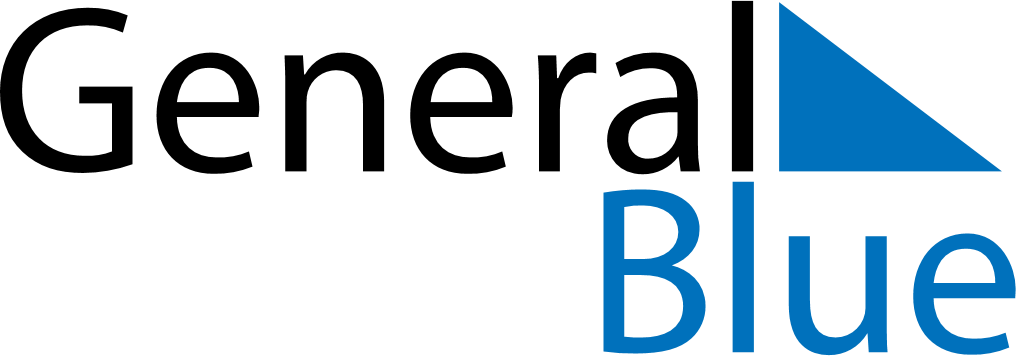 March 2024March 2024March 2024March 2024March 2024March 2024ArubaArubaArubaArubaArubaArubaSundayMondayTuesdayWednesdayThursdayFridaySaturday1234567891011121314151617181920212223National Anthem and Flag Day24252627282930Good Friday31Easter SundayNOTES